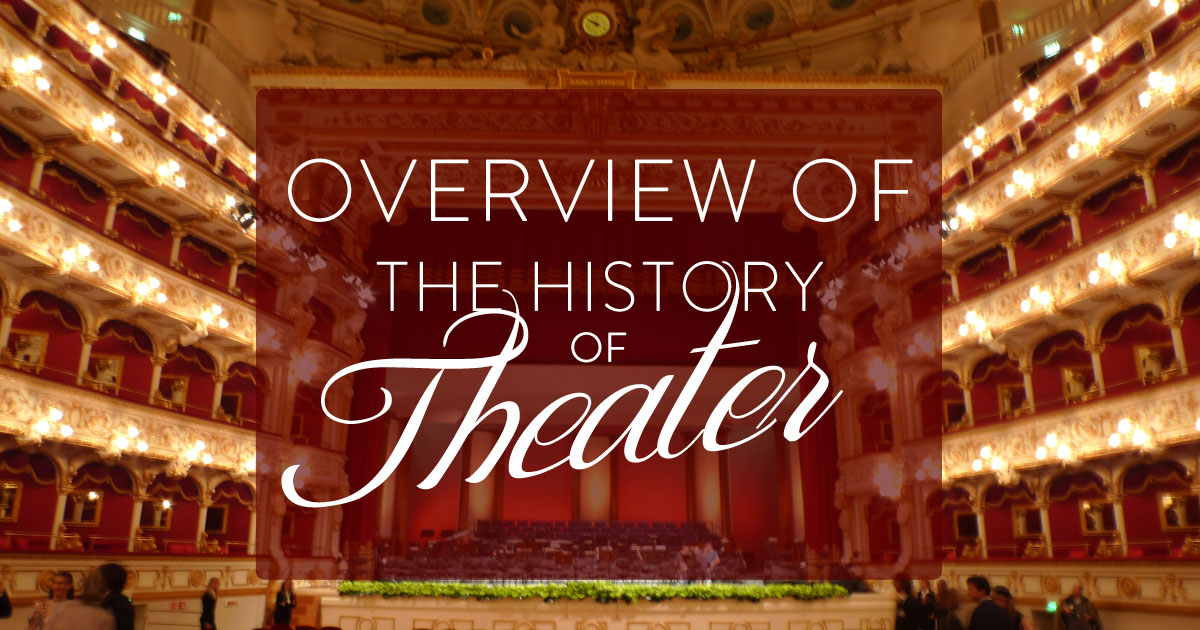 THEATRE HISTORY PROJECT SUCCESS CRITERIAEach group will prepare a video tutorial of their era of theater history.◯	(800) Videos must be between 10:00 and 15:00 in length.◯	(200) Each group member will submit an outline of your video presentation that includes:Group member’s namesMember’s topic and ideas that come to you as you complete your research. Number each point as you need a minimum of 25 points per person. Attach pages as needed.A specific timeline plan of the video (only one per group needed) that includes benchmark dates and times.◯	All group members must appear and speak on the video.◯	The project and video must cover:Significant advancements in the theatre arts and what inspired those advancements/changesSignificant playwrights of the era and some examples of their workWhat were costumes like in the era?What was technical theatre like in the era? Lighting, Sound, Set…◯	Your video must include images, support video and/or sound that support your presentation.◯	Some theatre history websites:Theatre History on the Web - www.videoccasions-nw.com/history/jack.htmlTheatre History Sites on WWW - www.win.net/~kudzu/history.htmlTheatre History.com - http://www.theatrehistory.com/Wild Wonderful World of Theatre History - http://www.cwu.edu/~robinsos/ppages/resources/Theatre_History/Yale University Library - http://guides.library.yale.edu/content.php?pid=8564&sid=66495◯	(50) ABOVE AND BEYOND CREDIT – Provide food for the class on your presentation date◯	(100) ABOVE AND BEYOND CREDIT – Complete one of the OPTIONAL elements below* perform a scene (or monologue) from a specific play; include script analysis showing "objectives" and "beats".* create a maquette (scale model) for the set for a specific play; explain the reasons for choice of color, texture, placement; is it realistic, minimal or symbolic; possibly build or paint a set piece.* direct a video as a movie trailer for a specific play; capture highlights from various scenes, build interest in the plot, create an effect.* design costumes for a specific play; create one costume piece; recreate a period piece.* build a prop piece for a specific play (or a set of connected props); research the proper material to be most effective.* create a music composition for a specific play; if possible, play or record the music; explain the significance of the music.* create a lighting plan for a specific play; explain choice of color, placement and effect. If possible, show the lights on a stage - or, if not available, draw the plan cue by cue.* create makeup (possibly hair and clothing), for a specific character; design on paper first, then create it on a model; explain choices for color, textures, etc.* draw a storyboard for a play; create each scene in a drawn (cartoon) panel - you can use stick figures with written detail if drawing is not a strength.* design a web site about the historical era.* film or stage a talk show with famous people from theatre as guests.* write a research paper.* write and illustrate a children’s book on theatre history.* create a puppet show.* create a model of a theater building of the time period * design and create masks for a specific play.Theatre 1Theatre 2Theatre 3Theatre 4Greek & RomanEgyptian & AfricanAsian: Kabuki, NohMiddle AgesRenaissanceElizabethanRestoration20th Century21st CenturyUniv. & ConservatoryAEA, SAG, AFTRAAshlyn LopezRegional TheatreSeth ScaringeSETC & NETCJake Perez